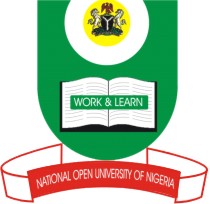 NATIONAL OPEN UNIVERSITY OF NIGERIA14/16 AHMADU BELLO WAY, VICTORIA ISLAND, LAGOSSCHOOL OF SCIENCE AND TECHNOLOGYJUNE/JULY EXAMINATIONCOURSE CODE: HEM701COURSE TITLE: Basics of Family Education (3 Units)     TIME ALLOWED:3 hoursINSTRUCTION: Read the questions carefully. You have seven questions to answer five. All questions carry equal marks (14%) eachQuestion 1a. What is the nutritional implicationof sexual behaviour? (4 marks)b. What are the impulses expressed in pregnancy of an unwedded girl according to Josselyn (1985). 	(10 marks)Question2	a. List the major types of behavioural diseases. (2 marks)b. Discuss any two of them. (12 marks)Question 3a. Define a nuclear family. (2marks)b. What are the objectives of a good family life education programme?(12marks)Question 4a. Explain the major psychological principles governing physical growth? (10marks)b.What are the consequences of timing of puberty?(4mark)Question 5a. Discuss factors that induce people to develop as homosexuals.(12marks)b.What are the factors that induce sexual perversion?(2marks)Question 6a. What is prevention of unwanted pregnancy called and why?(4marks)b. Discuss methods of preventing unwanted pregnancy? (10marks)Question 7	a. What are the three classes of a family? (3marks)b. Adolescents have peculiar needs. Discuss these needs(11marks)